Hi everyone! We are trying to offer a safe and enjoyable agility experience. However, it is going to take the cooperation of everyone involved to make this a success. You will see that some things have temporarily changed.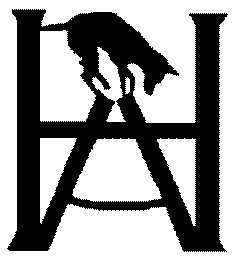  1. STAY HOME IF YOU ARE FEELING SICK!!!! Here is the link to Ontario’s COVID 19 Self-Assessment Tool: https://covid-19.ontario.ca/self-assessment/ Please take the assessment on the morning of the event. 2. WASH YOUR HANDS often, we will have hand sanitizer and a hand wash station with soap. 3.If you feel more comfortable wearing a mask, please bring your own. Provincial guidelines are encouraging people to wear a mask when social distancing cannot be maintained. Please be advised that we will not be providing masks to competitors.4. Spectators are welcome5. Bathrooms will be stocked with plenty of hand sanitizer. Bathrooms will be cleaned daily 
 For FLUSH TOILETS  Discard the wipes etc  in the garbage not in the toilet. TRIAL PROCEDURES: 1) Set up your shade tent by the agility ring (s) as indicated a minimum of 15 feet from the ring. This enables the front of the ring to always be clear for the participants and their dogs who will be running and for the safety of the staff. Not spectators and competitors are required to keep their dogs 10 feet from the ring in respect for the dogs running the course. 
 Setting up from your cars will be possible at the side of the ring, ring as indicated on the map on the website. MAPS will be posted the evening before the next days events on our facebook page and also on the board for competitors to take an image with their phone. Ie:  Friday night the Saturday courses will be posted and Saturday night the Sunday courses will be posted.  Printed copies will also be available.
 3)  Course briefing by the Judge will be as always 4) Walk-throughs DO NOT stand and discuss strategy in one area if you must take time to strategize please stand to the side of the course.

5)  There will be a leash runner ,but you may carry your leash hidden in your pocket6) Results will be posted in the binders in the tent or building. 7) RIBBONS:   TITLE ROSETTES will be awarded.  Placement Ribbons and  Q  Rosettes will be available to be picked up in the building or in the tent.  …PLEASE maintain social distancing. AVONMORE SET UPPlease follow signs to the parking area #1 and unloading zone.  Those setting up in their cars please park in the Parking Area #2 as marked on the map.
Please set shade tents in designated area for shade tents, keeping a respectable distance. 
You may set up on the Friday after 4:00 PM or the Saturday morning.  For Sunday events, you may set up on the Saturday evening after 5:00 pm or Sunday morning.
It is advisable to have a tarp/tent wall between you and the next tent.

AVONMORE CANTEEN  Girl Guides of Canada will provide Canteen at the July shows and the September Shows ONLYSalut à tous! Nous essayons d'offrir une expérience d'agilité sûre et agréable. Cependant, il faudra la coopération de toutes les personnes présent au concours pour en faire un succès. Vous verrez que certaines choses ont temporairement changé.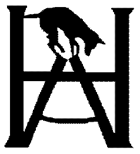  1. RESTEZ À LA MAISON SI VOUS VOUS SENTEZ MALADE !!!! Voici le lien vers l’outil d’auto-évaluation COVID 19 de l’Ontario: https://covid-19.ontario.ca/self-assessment/ Veuillez faire l’évaluation le matin de l’événement.2. LAVEZ-VOUS LES MAINS souvent, nous fournirons un désinfectant pour les mains et une station de lavage des mains avec du savon. 3.. Si vous vous sentez plus à l'aise avec un masque, veuillez apporter le vôtre. Les lignes directrices provinciales encouragent les gens à porter un masque lorsque l'éloignement social ne peut être maintenu. Veuillez noter que nous ne fournirons pas de masques aux concurrents 4.. Les épreuves sportives sont  ouvertes aux spectateur 5.. Les salles de bain seront remplies de beaucoup de désinfectant pour les mains. Les salles de bain seront nettoyées tous les jours, mais des lingettes de nettoyage seront disponibles entre les salles de bain si vous voulez les nettoyer avant d'entrer. Il y aura une station de lavage face aux toilettes. Jetez les lingettes à la poubelle et non dans les toilettes. PROCÉDURES D'ESSAI: 1) Installez votre tente d'ombrage dans le champ d'agilité d’une côté comme indiqué  à un minimum de 15 pieds de l'anneau. Cela permet à l'avant du ring d'être toujours dégagé pour les participants et leurs chiens qui courront et pour la sécurité du personnel. L'installation depuis vos voitures sera possible dans le Parking comme indiqué sur la carte sur le site. Les plans du parcours seront affichées la veille des événements du lendemain sur notre page facebook et également sur le tableau pour permettre aux concurrents de prendre une photo avec leur téléphone.
Ie: vendredi soir, les cours du samedi seront affichés et samedi soir, les cours du dimanche seront affichés. Des cartes de parcours imprimées seront également disponibles.Maintenez toujours la distance physique. 3)  Le briefing du cours par le juge sera comme toujours4)  ) Marche le parcours: NE PAS vous tenir  et discuter de stratégie dans une zone si vous devez prendre le temps d'élaborer une stratégie, veuillez vous tenir sur le côté du parcours5)Il y a un perseonne  s'occupera de vos laisses. 6) Les résultats seront affichés dans les classeurs dans la tente ou le bâtiment. 7) RUBANS: Le titre ROSETTES sera attribué.   Des rubans de placement et des rosettes Q seront disponibles pour être récupérés dans le bâtiment ou dans la tente. … VEUILLEZ maintenir une distance sociale.INSTALLER 1) Installez votre tente d'ombrage près du ou des anneaux d'agilité comme indiqué à un minimum de 15 pieds de l'anneau. Cela permet à l'avant du ring d'être toujours dégagé pour les participants et leurs chiens qui courront et pour la sécurité du personnel. Les spectateurs et les concurrents ne sont pas tenus de garder leurs chiens à 10 pieds du ring par respect pour les chiens qui courent le parcours. L'installation depuis vos voitures sera possible au bord du ring, ring comme indiqué sur le plan sur le site internet.CANTINE: Les Guides de Canada fournira la cantine aux spectacles de juillet et aux spectacles de septembre UNIQUEMENT